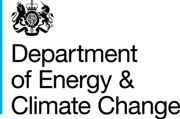 Response to the consultation on a notification process for new build dedicated biomass projects under the Renewables ObligationPlease use this template to respond to the consultation.  Your response will be most useful if it is framed in response to the individual questions and to individual proposals.  Reasoning to support your answers will be particularly helpful. Please email your response to bio-notification@decc.gsi.gov.uk by 7 June 2013.We prefer emailed responses but you can send a hard copy to:Renewables Delivery Team (Biomass notification process)Office for Renewable Energy DeploymentDepartment of Energy & Climate Change4th Floor, Area A3 Whitehall PlaceLondonSW1A 2AWYour detailsYour name:Company/Organisation name:Email address:Postal address:Would you like this response to remain confidential?  Yes/No   (Delete as appropriate)If yes, please state your reasons:Consultation QuestionsConsultation Questions1.1Do you have any comments on the proposals for eligibility to participate in the notification process?2.1Do you have any comments on the proposed definition of financial close for the purpose of the notification process?2.2Do you have any comments on the proposed evidence required to support applications?2.3Do you have any comments on the proposed DECC procedure for handling applications?3.1Do you have any comments on the proposals for the priority notification process?4.1Do you have any comments on the proposals for stage 1 of the standard notification process?4.2Do you have any comments on the proposals for stage 2 of the standard notification process?5.1Do you have any comments on the proposed variation of the standard notification process for projects that reach financial close before they apply?6.1Do you have any comments on the proposals for the process when insufficient capacity remains within the cap?7.1Do you have any comments on the proposals for the database of applications?